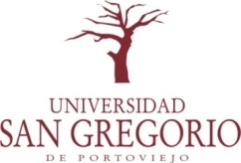 CARRERA DE DISEÑO GRÁFICOSYLLABUS DEL CURSO UNIVERSIDAD Y BUEN VIVIRCÓDIGO Y NÚMERO DE CRÉDITOS:CÓDIGO: - NÚMERO DE CRÉDITOS: 3 DESCRIPCIÓN DEL CURSOEsta asignatura está orientada hacia la introducción a la Teoría del Buen Vivir (sumak kawsay en idioma indígena kichwa) que se basa en los principios de las comunidades precolombinas que basanban su vida y sus estructuras sociales en el contacto armónico con la naturaleza. De este modo, los estudiantes aprenderán a hacerse cargo de las problemáticas en torno a los procesos actuales de decolonización y a la lectura crítica de las conceptualizaciones hegemónicas con la idea vislumbrar un modelo sociopolítico más justo, igualitario, ecológico y comunitario.El buen vivir, considerado como un modelo de sociedad y un modo de vida, será el paradigma que oriente el conocimiento de  los contextos educativos a partir de la  construcción de un proyecto de vida personal, ciudadano y profesional,  en el marco del ejercicio pleno de los derechos constitucionales, el desarrollo de potencialidades y capacidades, relaciones armónicas con el entorno y la naturaleza desde el abordaje del  biopluralismo; y con los colectivos sociales en interacciones solidarias, equitativas e interculturales.PRERREQUISITOS Y CORREQUISITOS:TEXTO Y OTRAS REFERENCIAS REQUERIDAS PARA EL DICTADO DEL CURSOTEXTO GUIA:Cortez, David (2010): “Genealogía del Buen Vivir en la nueva constitución ecuatoriana”. En: Raúl Fornet-Betancourt (Hg.) Gutes Leben als humanisiertes Leben. Vorstellungen vom guten Leben in den Kulturen und ihre Bedeutung für Politik und Gesellschaft heute”. Dokumentation des VIII. Internationalen Kongresses für Interkulturelle Philosophie. Denktraditionen im Dialog. Studien zur Befreung und Interkulturalität. Band 30. Wissenschaftsverlag Main, 227-248.OTRAS REFERENCIAS SEMPLADES. Plan Nacional para el buen vivir (2013-2017). Quito, Ecuador.Sousa Santos, Boaventura de (2012): “Cuando los excluidos tienen Derecho: justicia indígena, plurinacionalidad e interculturalidad en Ecuador”. En: Boaventura de Sousa Santos y Agustín Grijalva (Eds.), Justicia indígena, plurinacionalidad e interculturalidad. La Paz: Fundación Rosa Luxemburg/AbyaYala.Acosta, Alberto (2010): El Buen Vivir en el camino del post-desarrollo. Una lectura desde la Constitución de Montecristi. Quito: Fundación Friedrich Ebert, FES-ILDISMinteguiada, Analía y Prieto del Campo, Carlos (2013): Los actores del cambio en la reinvención de la Universidad ecuatoriana. Quito: Editorial IAENEscobar, Arturo (2011): “Una minga para el posdesarrollo”, Signo y Pensamiento 58 · Puntos de vista,  pp. 306-312.Ramírez Gallegos, Franklin (2010): “Fragmentación, reflujo y desconcierto. Movimientossociales y cambio político en el Ecuador (2000-2010)”, OSAL, N° 28.Lecturas complementarias RESULTADOS DEL APRENDIZAJE DEL CURSO 1.- Describir e interpretar los aspectos subyacentes de las Universidad del Siglo XXI y los retos que debe asumir el estudiantado, identificando la carrera elegida (Nivel Taxonómico: Conocimiento)2.- Explicar el paradigma del buen vivir. (Nivel Taxonómico: Comprensión)3.- Producir un proyecto audiovisual vinculado con el Buen Vivir. (Nivel Taxonómico: Aplicación)TÓPICOS O TEMAS CUBIERTOSHORARIO DE CLASE/LABORATORIOSon tres sesiones de una hora a la semana, 24 horas en cada parcial, dando un total de 48 horas en el semestre.8.-CONTRIBUCIÓN DEL CURSO EN LA FORMACIÓN DE PROFESIONALLa Teoría del Buen Vivir sirve para sensibilizar y para forjar el pensamiento crítico del alumnado. Esta base emocional y racional, ética y política, tiene una singular importancia en la configuración del espíritu creativo, clave fundamental en el perfil profesional de nuestros futuros diseñadores gráficos.9.- RELACIÓN DE LOS RESULTADOS DEL APRENDIZAJE DEL CURSO CON LOS RESULTADOS DEL APRENDIZAJE DE LA CARRERA.10.-   ESTRATEGIAS METODOLOGICAS:El curso tiene 48 horas de duración, durante el cual los estudiantes realizan investigaciones para preparar exposiciones individuales y grupales. La asignatura será abordada a través de técnicas activas que potencien la participación permanente de los y las  estudiantes en los procesos de aprendizaje; se dará énfasis a la reflexión y a la crítica propositiva. Se utilizarán las siguientes técnicas:•	Trabajos grupales e individuales•	Estudios de casos•	Sociodramas•	Trabajos de investigación: documental•	Collage•	Presentaciones en Power point•	Organizadores gráficos •	Lectura comentada•	Exposiciones •	Internet11.- EVALUACIÓN DEL CURSO. 12.- VISADOPRERREQUISITONingunoCORREQUISITONingunoSESIÓNLECTURA PREVIASesión 2Cortez, David (2010): Genealogía del Buen Vivir en la nueva constitución ecuatoriana.Sesión 4Sousa Santos, Boaventura de (2012): “Cuando los excluidos tienen Derecho: justicia indígena, plurinacionalidad e interculturalidad en Ecuador”Sesión  6Acosta, Alberto (2010): El Buen Vivir en el camino del post-desarrollo. Una lectura desde la Constitución de MontecristiSesión 8Escobar, Arturo (2011): “Una minga para el posdesarrollo”Sesión 10Ramírez Gallegos, Franklin (2010): “Fragmentación, reflujo y desconcierto. Movimientossociales y cambio político en el Ecuador (2000-2010)”Sesión 12Minteguiada, Analía y Prieto del Campo, Carlos (2013): Los actores del cambio en la reinvención de la Universidad ecuatorianaTEMASHORASHORASPRIMER PARCIAL2424UNIDAD 1: Genealogía del Buen Vivir99UNIDAD 2: Plurinacionalidad e interculturalidadUNIDAD 2: Plurinacionalidad e interculturalidad9UNIDAD 3: Buen Vivir y postdesarrolloUNIDAD 3: Buen Vivir y postdesarrollo6SEGUNDO PARCIALSEGUNDO PARCIAL             24UNIDAD 4: Buen Vivir y Movimientos socialesUNIDAD 4: Buen Vivir y Movimientos sociales9UNIDAD 5: Buen Vivir y EstadoUNIDAD 5: Buen Vivir y Estado6UNIDAD 6: El Buen Vivir en la UniversidadUNIDAD 6: El Buen Vivir en la Universidad9TOTALTOTAL48RESULTADOS DE APRENDIZAJECONTRIBUCIÓN (ALTA, MEDIA, BAJA)RESULTADOS DE APRENDIZAJE DEL CURSOEL ESTUDIANTE DEBE:a)	Aplicar conocimientos de comunicación visual acordes a las competencias profesionales de la carrera.BAJAb)	Analizar problemas de comunicación visual para plantear soluciones eficientes de diseño gráfico.BAJAc) Diseñar proyectos y/o productos creativos e innovadores de comunicación visual con criterios profesionales.       BAJAd) Tener habilidad para trabajar como parte de un equipo multidisciplinario.      BAJAComprender la responsabilidad ética y profesional.       BAJATener la habilidad para comunicarse efectivamente de forma oral y escrita en español.      MEDIATener la habilidad de comunicarse en inglés.Tener una educación amplia para comprender el impacto de las soluciones de su carrera profesional en el contexto global, económico, ambiental y social.ALTA1,2 y 3Desarrollar investigaciones extra-aula mediante guías de investigación en  grupos de trabajo.Reconocer la necesidad de continuar aprendiendo a lo largo de la vida y tener la capacidad y actitud para hacerlo.MEDIAConocer temas contemporáneos.MEDIATener la capacidad para liderar  y emprender.BAJAPrimer Parcial Segundo ParcialRecuperación Trabajo individual 40% Tareas y prácticas30%30% Participación en clase10%10%Trabajo de investigación  20% Proyectos  10%  10%Exposiciones 10%  10%Examen escrito 40%Exámenes parciales 40%40%100%Total 100%100%100%Profesor  Coordinadorade CarreraDirección GeneralAcadémicaDirección GeneralAcadémicaPhD Miguel Alfonso BouhabenIng. Mariela Coral LópezDra. Lyla Alarcón de AndinoFecha: 20 de marzo de 2015 Fecha: 20 de marzo de 201520 de marzo de 2015